BCC AgendaAssociated Students 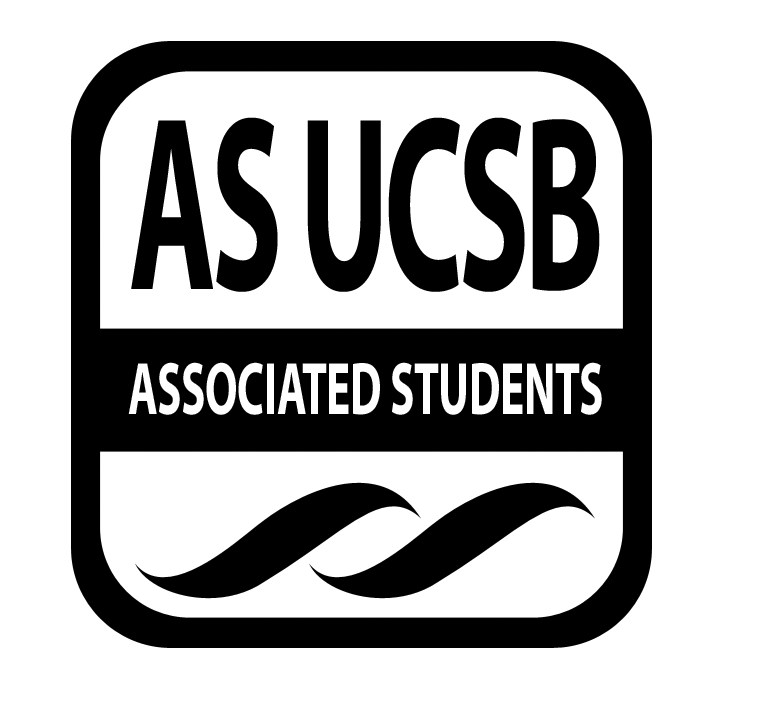 Nov. 1, 6pm Womens Center Conference Room CALL TO ORDER at (6:10pm)A. MEETING BUSINESSRoll Call (Pre-entered Names)B. PUBLIC FORUMAnnouncements/Information/IntroductionsFunding Request - AAUWSADA/TBTN -- Solidarity with Survivors Event WOCC ConferenceVoting - Funding RequestsTestimony for items on today’s agenda (out of order)Appreciations/ConcernsRequest to have item added to today’s agendaOptional: The BCC will not take action today on issues raised in the Public Forum except requests for financing which BCC members agree to add to the agenda for consideration under Action Items. REPORTS  Brief reports on matters relevant to the BCC and matters of general interest to the public in attendance.  Advisor’s Report - noneExecutive Officer’s Report(s) - noneGroup Project/Member Report(s) - noneACCEPTANCE of AGENDA/CHANGES to AGENDA noneACCEPTANCE of ACTION SUMMARY/MINUTESApproval of our Action Summary/Minutes from DATEMOTION/SECOND: Last Name/Last NameMotion to approve/deny the minutes from (DATE) ACTION: Vote: X-X to APPROVE/DENY.  ACTION ITEMS  These are generally financial approvals. Detailed information and staff recommendations/reports are provided in attachments. Approvals of allocations of funds require Senate approval. Travel requests and exceptions to policy require Finance Board approval.F-1. Old Business:  Items that were continued from some previous meeting date to this date for further discussion, usually after new research/information which was not available at the previous meeting.Approval/Consideration of  Gamma Phi Beta Funding RequestFunding Request For Supplies - 100$ - Pancake BreakfastMOTION/SECOND:Patricio/DaisyMotion to approve/deny ACTION: Vote: 4-0 to APPROVE/DENY.  Advisor/Staff recommendation/instruction/request: Advisor will provideResponsible for Follow-through: Gamma phi betaAdditional approval required? yesFund $100 for supplies.b. F-2 New BusinessApproval/Consideration of  Womxn Hacks Event Funding Request by American Association of University Women$300 for Food/maintenance Women Hacks - Workshops, coding for all difficulty level, open to all sorts of experienceaimed at all womxn-identifying and non-conforming people.Jan 25-27, SRB MOTION/SECOND: Patricio/DaisyMotion to approve/deny ACTION: Vote: 4-0 to APPROVE/DENY.  Fund $300 for Food/maintenance Advisor/Staff recommendation/instruction/request: Advisor will provideResponsible for Follow-through: American Association og University WomenAdditional approval required?  YES (Finance Board or Senate?)/NODISCUSSION ITEMS Items on which we may make a decision in the future. Public testimony is welcome. We will not make decision motions but may instruct members/staff to do research and/or place item on future agenda.G-1.  Consideration ofWOCCAimed for Feb 2nd, Saturday Deadlines for Theme(nest week), logo(3 three weeks)Workshops,Overview of last year’s budgetSolidarity with Survivors Event Tuesday, The Hub TBTN, SASAGoody bag making Study Jam Week 8/9 Potential Collab with Pardall CenterMake-Up Workshop ADJOURNMENTMeeting adjourned at 6:58pm NameNote: absent (excused/not excused)arrived late (time)departed early (time)proxy (full name)NameNote:absent (excused/not excused)arrived late (time)departed early (time)proxy (full name)Jody ChenPresentKemberly Lopezexcused-absentDaisy OrdunaPresentNerya PatricioPResentMarisol HernandezPresent